アジャイル製品ロードマップテンプレート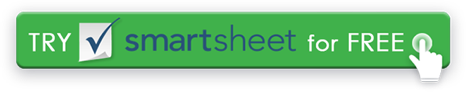 ステータス キーストリーム 		1  ストリーム 		2ストリーム 		3ストリーム		 42018年第3四半期2018年第3四半期2018年第3四半期2018年第4四半期2018年第4四半期2018年第4四半期2019年第1四半期2019年第1四半期2019年第1四半期2019年第2四半期2019年第2四半期2019年第2四半期2019年第3四半期2019年第3四半期2019年第3四半期2019 – 第4四半期2019 – 第4四半期2019 – 第4四半期2020年第1四半期2020年第1四半期2020年第1四半期2020 – 第2四半期2020 – 第2四半期2020 – 第2四半期7 月8 月9 月10月11 月12 月月2月3月4月5 月6 月7 月8 月9 月10月11 月12 月月2月3月4月5 月6 月積積積積積積積積積積積積積積積積積積積積積積積積積ロードマップ概要ユーザー要件機能要件機能リリースパイロットフィードバック分析カスタマーテストテスト分析開発開発開発開発開発開発開発開発開発開発開発開発開発開発開発開発開発開発開発開発開発開発開発開発開発原型配備ベータテスト技術分析ストーリーレビューデモ統合プロトタイプユーザーエクスペリエンスユーザーエクスペリエンスユーザーエクスペリエンスユーザーエクスペリエンスユーザーエクスペリエンスユーザーエクスペリエンスユーザーエクスペリエンスユーザーエクスペリエンスユーザーエクスペリエンスユーザーエクスペリエンスユーザーエクスペリエンスユーザーエクスペリエンスユーザーエクスペリエンスユーザーエクスペリエンスユーザーエクスペリエンスユーザーエクスペリエンスユーザーエクスペリエンスユーザーエクスペリエンスユーザーエクスペリエンスユーザーエクスペリエンスユーザーエクスペリエンスユーザーエクスペリエンスユーザーエクスペリエンスユーザーエクスペリエンスユーザーエクスペリエンスワイヤーフレームスタイルガイド開発表面設計UX テンプレート機能設計UX 監査サイトテスト品質保証品質保証品質保証品質保証品質保証品質保証品質保証品質保証品質保証品質保証品質保証品質保証品質保証品質保証品質保証品質保証品質保証品質保証品質保証品質保証品質保証品質保証品質保証品質保証品質保証プレビューテスト品質保証メトリック分散検定ユーザー受け入れテスト免責事項Web サイトで Smartsheet が提供する記事、テンプレート、または情報は、参照のみを目的としています。当社は、情報を最新かつ正確に保つよう努めていますが、本ウェブサイトまたは本ウェブサイトに含まれる情報、記事、テンプレート、または関連グラフィックに関する完全性、正確性、信頼性、適合性、または可用性について、明示的または黙示的を問わず、いかなる種類の表明または保証も行いません。したがって、お客様がそのような情報に依拠する行為は、お客様ご自身の責任において厳格に行われるものとします。